Wdrażanie Lokalnej Strategii Rozwoju Stowarzyszenia Korona Północnego Krakowa – podpisane umowy na działania niekomercyjneOd maja 2016 roku Stowarzyszenie Korona Północnego Krakowa wdraża lokalną strategię rozwoju m.in. poprzez ogłaszanie naborów wniosków w ramach poddziałania: „Wsparcie na wdrażanie operacji w ramach strategii rozwoju lokalnego kierowanego przez społeczność”.  Do tej pory zorganizowano pięć naborów z zakresu: „Rozwój ogólnodostępnej i niekomercyjnej infrastruktury turystycznej lub rekreacyjnej, lub kulturalnej”. Poniżej przedstawiamy Państwu tytuły projektów i Wnioskodawców, którzy podpisali umowy z Samorządem Województwa Małopolskiego w ramach rozwoju ogólnodostępnej infrastruktury:Stan na koniec września 2018r. W ostatnio przeprowadzonych naborach (w terminie 27.08.2018-10.09.2018r.) złożono następujące projekty na działania niekomercyjne:Szczegółowe informacje na temat przeprowadzonych naborów znajdą Państwo na naszej stronie internetowej www.koronakrakowa.pl  oraz w biurze Stowarzyszenia (Raciborowice, ul. J. Długosza 36, budynek zespołu szkół-boczne wejście, nr tel. 12 346 43 12).Stowarzyszenie Korona Północnego Krakowa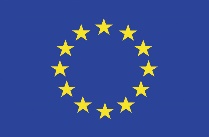 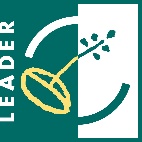 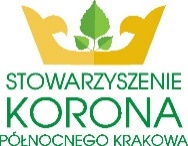 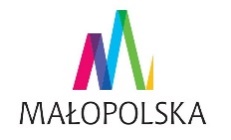 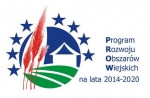 „Europejski Fundusz Rolny na rzecz Rozwoju Obszarów Wiejskich: Europa inwestująca w obszary wiejskie”Lp.Tytuł projektuWnioskodawca1.Budowa strefy sportowo-rekreacyjnej w miejscowości ŻydówOchotnicza Straż Pożarna w Żydowie2.Budowa boiska wielofunkcyjnego w miejscowości Więcławice StareGmina Michałowice3.Przebudowa strefy sportowo- rekreacyjnej Klubu sportowego "Wiarusy" IgołomiaKlub Sportowy WIARUSY Igołomia 4.Budowa szatni wraz z zapleczem socjalnosanitarnym przy remizie OSP w GoszczyLudowy Zespół Sportowy „Strażak Goszcza” w Goszczy5.Urządzenie terenu wokół stawu zlokalizowanego na działce nr 203/10 w miejscowości Głęboka pod funkcję rekreacyjnąGmina Kocmyrzów-Luborzyca6.Budowa boiska wielofunkcyjnego przy szkole w ZielonkachGmina ZielonkiLp.Tytuł projektuWnioskodawca1.Zagospodarowanie przestrzeni publicznej poprzez doposażenie miejsc rekreacji urządzeniami do ćwiczeń siłowych w Baranówce, Dojazdowie, Goszycach, Krzysztoforzycach i Łuczycach.Ludowy Zespół Sportowy „STRAŻAK GOSZCZA” w Goszczy2.Zagospodarowanie terenów rekreacyjno- sportowych w Gminie Zielonki: 1. sołectwo Bosutów Boleń- budowa boiska asfaltowego do koszykówki wraz z oświetleniem,2. sołectwo Pękowice- budowa siłowni zewnętrznej,3. sołectwo Garlica Duchowna- budowa siłowni zewnętrznej.Gmina Zielonki3.Adaptacja pomieszczeń Centrum Kultury i Promocji w Igołomi- Wawrzeńczycach.Centrum Kultury i Promocji w Igołomi- Wawrzeńczycach